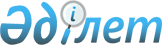 О внесении изменения и дополнения в постановление Правительства Республики Казахстан от 10 декабря 2002 года № 1300 "О Регламенте Правительства Республики Казахстан"
					
			Утративший силу
			
			
		
					Постановление Правительства Республики Казахстан от 22 июня 2021 года № 429. Утратило силу постановлением Правительства Республики Казахстан от 2 июня 2022 года № 355.
      Сноска. Утратило силу постановлением Правительства РК от 02.06.2022 № 355.
      Правительство Республики Казахстан ПОСТАНОВЛЯЕТ:
      1. Внести в постановление Правительства Республики Казахстан от 10 декабря 2002 года № 1300 "О Регламенте Правительства Республики Казахстан" следующие изменение и дополнение:
      в Регламенте Правительства Республики Казахстан, утвержденном указанным постановлением:
      дополнить пунктом 8-17 следующего содержания:
      "8-17. В целях выработки консолидированных предложений по формированию и реализации государственной политики в соответствующей отрасли и сокращения излишнего документооборота взаимодействие государственных органов с Президентом Республики Казахстан и Администрацией Президента Республики Казахстан осуществляется посредством периодических отчетов и докладов в рамках деятельности консультативно-совещательных органов при Президенте Республики Казахстан и ежегодно утверждаемых приказом Руководителя Администрации Президента Республики Казахстан графиков представления государственными органами информации, докладов и отчетов на имя Главы государства.
      Ответственность за соблюдение части первой настоящего пункта возлагается на первых руководителей государственных органов, ответственных за формирование и реализацию государственной политики в соответствующей отрасли.".
      часть первую пункта 49 изложить в следующей редакции:
      "49. После проведения согласования государственный орган-разработчик посредством ИПГО обеспечивает направление проекта постановления (распоряжения) на окончательное согласование для его визирования ЭЦП первыми руководителями согласующих государственных органов (либо лиц, исполняющих их обязанности) и вносит проект в Канцелярию вместе с заключениями согласующих государственных органов (протоколов разногласий) и соответствующими приложениями в форме электронного документа, подписанного ЭЦП первого руководителя, посредством ИПГО. При этом срок окончательного согласования проекта не должен превышать трех рабочих дней. Проекты законов, проекты заключений Правительства вносятся в бумажном и электронном виде посредством Единой системы электронного документооборота государственных органов (далее – ЕСЭДО), проекты актов Президента, согласованные в бумажном и электронном виде первым руководителем государственного органа-разработчика, в электронном виде первыми руководителями Министерства юстиции, уполномоченного органа по бюджетному планированию и других заинтересованных государственных органов посредством ИПГО.".
      2. Настоящее постановление вводится в действие со дня его подписания и подлежит официальному опубликованию.
					© 2012. РГП на ПХВ «Институт законодательства и правовой информации Республики Казахстан» Министерства юстиции Республики Казахстан
				
      Премьер-МинистрРеспублики Казахстан 

A. Мамин
